Učebnice str. 60 – 61 přečíst, doplnit prázdná místa, popsat obrázek a odpovědět na otázky.Pohlavní soustava – 2. částŽenský rozmnožovací systém:Funkce: 			1) tvorba pohlavních buněk – vajíčka 
               			2) vývoj lidského plodu ( v děloze)Stavba:  			a) Vnitřní: Vaječníky, vejcovod, děloha, děložní čípek, pochva 
                   			     topořivé těleso                                                        b) Vnější: Velké a malé stydké pysky, klitoris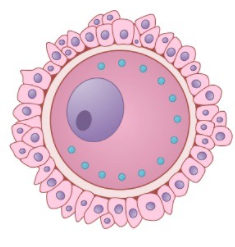 Vajíčka:ženské pohlavní buňkyvznikají ve _______________ pod vlivem estrogenupřibližně každý ___________ (průměrně po 28 dnech)tvoří se od puberty do středního věku pak nastává tzv. přechod, menopauzaMenstruační cykluszačíná v období puberty (10 – 12 let) jednou za 28 dní se z vaječníku uvolní funkční vajíčko – ovulacevajíčko je zachyceno vejcovodydvě možnosti:vajíčko je oplodněno spermií ve vejcovodech – začíná těhotenstvívajíčko není oplodněno – zaniká a s částí děložní sliznice a krví odchází ven z těla - menstruace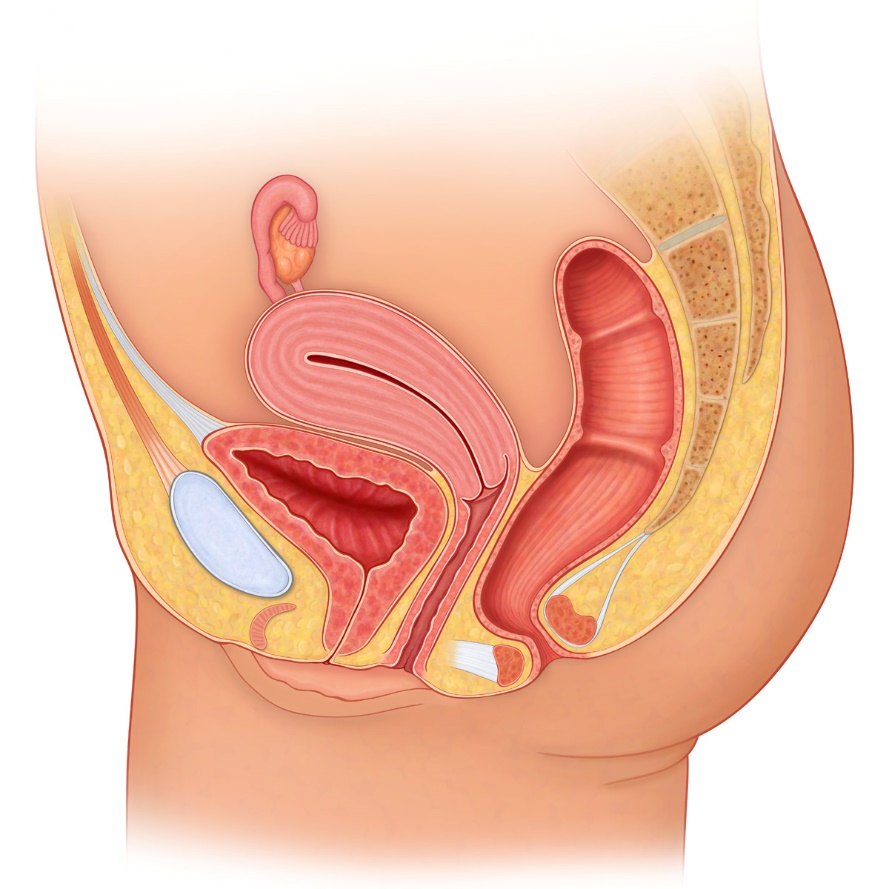 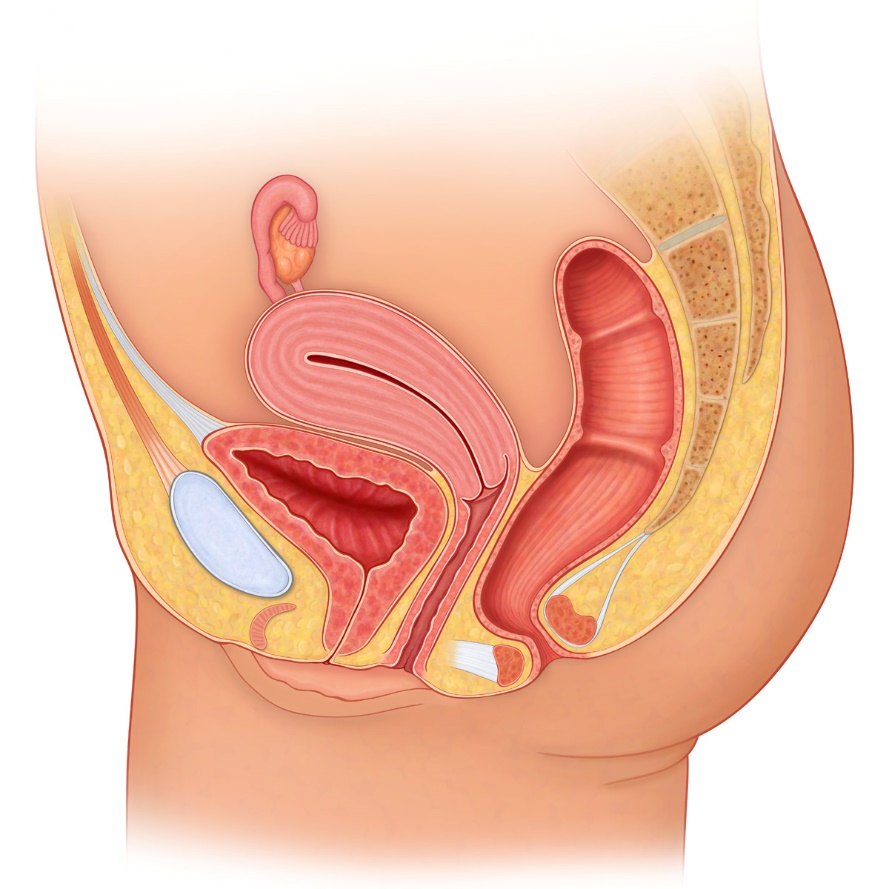 Odpověz: Co se děje s menstruací v těhotenství?______________________________________________________________________________________

______________________________________________________________________________________Žena má levý a pravý vaječník, probíhá v nich tvorba vajíček zároveň? Vysvětli.___________________________________________________________________________________

______________________________________________________________________________________